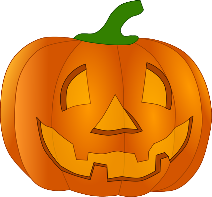 CALENDAR OF EVENTSOCTOBER 2018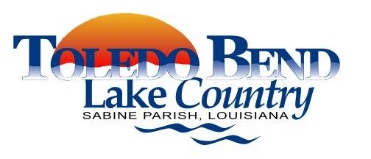 Oct 2Oct 2Oct 2Oct 2Oct 2Oct 2Toledo BendToledo BendToledo BendToledo BendToledo BendToledo BendToledo BendTournament: Toledo Tuesday Shootout, San Miguel Park, 6pm-9pm, for more information, contact Hunter Malmay at 318-602-8180Tournament: Toledo Tuesday Shootout, San Miguel Park, 6pm-9pm, for more information, contact Hunter Malmay at 318-602-8180Oct 2,9,25,29,30Oct 2,9,25,29,30Oct 2,9,25,29,30Oct 2,9,25,29,30Oct 2,9,25,29,30Oct 2,9,25,29,30Toledo BendToledo BendBingo at D.A.V. building on Hwy. 191. Early game starts at 6:30pm. Regular game starts at 7:00pm. 318-256-6057Bingo at D.A.V. building on Hwy. 191. Early game starts at 6:30pm. Regular game starts at 7:00pm. 318-256-6057Bingo at D.A.V. building on Hwy. 191. Early game starts at 6:30pm. Regular game starts at 7:00pm. 318-256-6057Bingo at D.A.V. building on Hwy. 191. Early game starts at 6:30pm. Regular game starts at 7:00pm. 318-256-6057Bingo at D.A.V. building on Hwy. 191. Early game starts at 6:30pm. Regular game starts at 7:00pm. 318-256-6057Bingo at D.A.V. building on Hwy. 191. Early game starts at 6:30pm. Regular game starts at 7:00pm. 318-256-6057Bingo at D.A.V. building on Hwy. 191. Early game starts at 6:30pm. Regular game starts at 7:00pm. 318-256-6057Bingo at D.A.V. building on Hwy. 191. Early game starts at 6:30pm. Regular game starts at 7:00pm. 318-256-6057Oct 3,10,17,24,31Oct 3,10,17,24,31Oct 3,10,17,24,31Oct 3,10,17,24,31Oct 3,10,17,24,31Oct 3,10,17,24,31ZwolleZwolleBingo at Zwolle VFW building on Hwy. 171 north. Early game starts at 6:30pm. Regular game starts at 7:00pm. 318-645-9716Bingo at Zwolle VFW building on Hwy. 171 north. Early game starts at 6:30pm. Regular game starts at 7:00pm. 318-645-9716Bingo at Zwolle VFW building on Hwy. 171 north. Early game starts at 6:30pm. Regular game starts at 7:00pm. 318-645-9716Bingo at Zwolle VFW building on Hwy. 171 north. Early game starts at 6:30pm. Regular game starts at 7:00pm. 318-645-9716Bingo at Zwolle VFW building on Hwy. 171 north. Early game starts at 6:30pm. Regular game starts at 7:00pm. 318-645-9716Bingo at Zwolle VFW building on Hwy. 171 north. Early game starts at 6:30pm. Regular game starts at 7:00pm. 318-645-9716Bingo at Zwolle VFW building on Hwy. 171 north. Early game starts at 6:30pm. Regular game starts at 7:00pm. 318-645-9716Bingo at Zwolle VFW building on Hwy. 171 north. Early game starts at 6:30pm. Regular game starts at 7:00pm. 318-645-9716Oct 6Oct 6Oct 6Oct 6Oct 6Oct 6Oct 6ManyManyManyManyManyManyMovie, "War Room," Many Community Center (Sabine Theater), 675 San Antonio Ave. Many, LA. 7pm. FREE Admission, Concessions $1.Donations appreciated.  318-256-4021Movie, "War Room," Many Community Center (Sabine Theater), 675 San Antonio Ave. Many, LA. 7pm. FREE Admission, Concessions $1.Donations appreciated.  318-256-4021Movie, "War Room," Many Community Center (Sabine Theater), 675 San Antonio Ave. Many, LA. 7pm. FREE Admission, Concessions $1.Donations appreciated.  318-256-4021Movie, "War Room," Many Community Center (Sabine Theater), 675 San Antonio Ave. Many, LA. 7pm. FREE Admission, Concessions $1.Donations appreciated.  318-256-4021Movie, "War Room," Many Community Center (Sabine Theater), 675 San Antonio Ave. Many, LA. 7pm. FREE Admission, Concessions $1.Donations appreciated.  318-256-4021Movie, "War Room," Many Community Center (Sabine Theater), 675 San Antonio Ave. Many, LA. 7pm. FREE Admission, Concessions $1.Donations appreciated.  318-256-4021Movie, "War Room," Many Community Center (Sabine Theater), 675 San Antonio Ave. Many, LA. 7pm. FREE Admission, Concessions $1.Donations appreciated.  318-256-4021Oct 6Oct 6Oct 6Oct 6Oct 6Oct 6Oct 6Toledo BendToledo BendToledo BendToledo BendToledo BendToledo BendGolf Tournament & Party at the Pavilion, 2000 Cypress Bend Pkwy, Many, LA. 9 am.-5pm. Mary Brocato 318-617-5238 or Cheryl Wooley318-256-9796Golf Tournament & Party at the Pavilion, 2000 Cypress Bend Pkwy, Many, LA. 9 am.-5pm. Mary Brocato 318-617-5238 or Cheryl Wooley318-256-9796Golf Tournament & Party at the Pavilion, 2000 Cypress Bend Pkwy, Many, LA. 9 am.-5pm. Mary Brocato 318-617-5238 or Cheryl Wooley318-256-9796Golf Tournament & Party at the Pavilion, 2000 Cypress Bend Pkwy, Many, LA. 9 am.-5pm. Mary Brocato 318-617-5238 or Cheryl Wooley318-256-9796Golf Tournament & Party at the Pavilion, 2000 Cypress Bend Pkwy, Many, LA. 9 am.-5pm. Mary Brocato 318-617-5238 or Cheryl Wooley318-256-9796Golf Tournament & Party at the Pavilion, 2000 Cypress Bend Pkwy, Many, LA. 9 am.-5pm. Mary Brocato 318-617-5238 or Cheryl Wooley318-256-9796Golf Tournament & Party at the Pavilion, 2000 Cypress Bend Pkwy, Many, LA. 9 am.-5pm. Mary Brocato 318-617-5238 or Cheryl Wooley318-256-9796Oct 6Oct 6Oct 6Oct 6Oct 6Oct 6Oct 6ZwolleZwolleZwolleZwolleZwolleZwolleTamale Fiesta Trail Ride, Zwolle Festival Grounds, 1100 S Main St. Zwolle, LA. 2pm. Live Music 7-1 lpm. ACK & The Black Rose Band, $5 per Person Tim Malmay 318-663-1300 Hodge Remedies 318-645-4680 Kevin MeshellTamale Fiesta Trail Ride, Zwolle Festival Grounds, 1100 S Main St. Zwolle, LA. 2pm. Live Music 7-1 lpm. ACK & The Black Rose Band, $5 per Person Tim Malmay 318-663-1300 Hodge Remedies 318-645-4680 Kevin MeshellTamale Fiesta Trail Ride, Zwolle Festival Grounds, 1100 S Main St. Zwolle, LA. 2pm. Live Music 7-1 lpm. ACK & The Black Rose Band, $5 per Person Tim Malmay 318-663-1300 Hodge Remedies 318-645-4680 Kevin MeshellTamale Fiesta Trail Ride, Zwolle Festival Grounds, 1100 S Main St. Zwolle, LA. 2pm. Live Music 7-1 lpm. ACK & The Black Rose Band, $5 per Person Tim Malmay 318-663-1300 Hodge Remedies 318-645-4680 Kevin MeshellTamale Fiesta Trail Ride, Zwolle Festival Grounds, 1100 S Main St. Zwolle, LA. 2pm. Live Music 7-1 lpm. ACK & The Black Rose Band, $5 per Person Tim Malmay 318-663-1300 Hodge Remedies 318-645-4680 Kevin MeshellTamale Fiesta Trail Ride, Zwolle Festival Grounds, 1100 S Main St. Zwolle, LA. 2pm. Live Music 7-1 lpm. ACK & The Black Rose Band, $5 per Person Tim Malmay 318-663-1300 Hodge Remedies 318-645-4680 Kevin MeshellTamale Fiesta Trail Ride, Zwolle Festival Grounds, 1100 S Main St. Zwolle, LA. 2pm. Live Music 7-1 lpm. ACK & The Black Rose Band, $5 per Person Tim Malmay 318-663-1300 Hodge Remedies 318-645-4680 Kevin Meshell318-872-3109318-872-3109318-872-3109318-872-3109318-872-3109318-872-3109318-872-3109Oct 6Oct 6Oct 6Oct 6Oct 6Oct 6Toledo BendToledo BendToledo BendToledo BendToledo BendToledo BendToledo BendTournament: American Bass Anglers, Army Rec Site, for more information, visit DrawTrail.com or call 256-232-0406Tournament: American Bass Anglers, Army Rec Site, for more information, visit DrawTrail.com or call 256-232-0406Oct 6Oct 6Oct 6Oct 6Oct 6Oct 6Toledo BendToledo BendToledo BendToledo BendToledo BendToledo BendToledo BendTournament: SCLA High School Bass Trail Fishing Tournament, Big Bass Marina, for more information, contact Jimmie Box at 662-347-4266 or John Ogle at 337-375-1321.Tournament: SCLA High School Bass Trail Fishing Tournament, Big Bass Marina, for more information, contact Jimmie Box at 662-347-4266 or John Ogle at 337-375-1321.Oct 6Oct 6Oct 6Oct 6  Toledo Bend  Toledo Bend  Toledo Bend  Toledo Bend  Toledo Bend  Toledo BendTournament: Army Rec Site Bass Tournament, for more information, call 888-718-9088.Tournament: Army Rec Site Bass Tournament, for more information, call 888-718-9088.Tournament: Army Rec Site Bass Tournament, for more information, call 888-718-9088.Tournament: Army Rec Site Bass Tournament, for more information, call 888-718-9088.Tournament: Army Rec Site Bass Tournament, for more information, call 888-718-9088.Tournament: Army Rec Site Bass Tournament, for more information, call 888-718-9088.Oct 6,13,20,27Oct 6,13,20,27Oct 6,13,20,27Oct 6,13,20,27Oct 6,13,20,27Oct 6,13,20,27     Many     Many     Many     Many     Many     Many     Many    Depot Art Gallery, open every Saturday 10 am-4 pm, 750 Hwy 171 Bypass,      318-273-2809    Depot Art Gallery, open every Saturday 10 am-4 pm, 750 Hwy 171 Bypass,      318-273-2809Oct 11-13Oct 11-13Oct 11-13Oct 11-13Oct 11-13Oct 11-13Oct 11-13ZwolleZwolleZwolleZwolleZwolleZwolle43rd Annual Zwolle Tamale Fiesta, Zwolle Festival Grounds, 1100 S Main St. Zwolle, LA. Parade Sat-I l am. Chris Loupe 318-332-9602 www.zwollela.net43rd Annual Zwolle Tamale Fiesta, Zwolle Festival Grounds, 1100 S Main St. Zwolle, LA. Parade Sat-I l am. Chris Loupe 318-332-9602 www.zwollela.net43rd Annual Zwolle Tamale Fiesta, Zwolle Festival Grounds, 1100 S Main St. Zwolle, LA. Parade Sat-I l am. Chris Loupe 318-332-9602 www.zwollela.net43rd Annual Zwolle Tamale Fiesta, Zwolle Festival Grounds, 1100 S Main St. Zwolle, LA. Parade Sat-I l am. Chris Loupe 318-332-9602 www.zwollela.net43rd Annual Zwolle Tamale Fiesta, Zwolle Festival Grounds, 1100 S Main St. Zwolle, LA. Parade Sat-I l am. Chris Loupe 318-332-9602 www.zwollela.net43rd Annual Zwolle Tamale Fiesta, Zwolle Festival Grounds, 1100 S Main St. Zwolle, LA. Parade Sat-I l am. Chris Loupe 318-332-9602 www.zwollela.net43rd Annual Zwolle Tamale Fiesta, Zwolle Festival Grounds, 1100 S Main St. Zwolle, LA. Parade Sat-I l am. Chris Loupe 318-332-9602 www.zwollela.netOct 13ManyManyManyManyManyManyManyManylst Annual Sabine Parish Gospel Singing! Many Community Center (Sabine Theater) 675 San Antonio Ave. Many, LA. 7pm. Love offering only. 318-256-4021lst Annual Sabine Parish Gospel Singing! Many Community Center (Sabine Theater) 675 San Antonio Ave. Many, LA. 7pm. Love offering only. 318-256-4021lst Annual Sabine Parish Gospel Singing! Many Community Center (Sabine Theater) 675 San Antonio Ave. Many, LA. 7pm. Love offering only. 318-256-4021lst Annual Sabine Parish Gospel Singing! Many Community Center (Sabine Theater) 675 San Antonio Ave. Many, LA. 7pm. Love offering only. 318-256-4021lst Annual Sabine Parish Gospel Singing! Many Community Center (Sabine Theater) 675 San Antonio Ave. Many, LA. 7pm. Love offering only. 318-256-4021lst Annual Sabine Parish Gospel Singing! Many Community Center (Sabine Theater) 675 San Antonio Ave. Many, LA. 7pm. Love offering only. 318-256-4021lst Annual Sabine Parish Gospel Singing! Many Community Center (Sabine Theater) 675 San Antonio Ave. Many, LA. 7pm. Love offering only. 318-256-4021lst Annual Sabine Parish Gospel Singing! Many Community Center (Sabine Theater) 675 San Antonio Ave. Many, LA. 7pm. Love offering only. 318-256-4021Oct 13ManyManyManyManyManyManyManyMany"Robin's Nest in a Tree" Happy Hours Painting Class, Depot Art Gallery,"Robin's Nest in a Tree" Happy Hours Painting Class, Depot Art Gallery,"Robin's Nest in a Tree" Happy Hours Painting Class, Depot Art Gallery,"Robin's Nest in a Tree" Happy Hours Painting Class, Depot Art Gallery,"Robin's Nest in a Tree" Happy Hours Painting Class, Depot Art Gallery,"Robin's Nest in a Tree" Happy Hours Painting Class, Depot Art Gallery,"Robin's Nest in a Tree" Happy Hours Painting Class, Depot Art Gallery,"Robin's Nest in a Tree" Happy Hours Painting Class, Depot Art Gallery,750 W Georgia Ave, Many, LA. l -4pm. Fees: $20 pays materials &750 W Georgia Ave, Many, LA. l -4pm. Fees: $20 pays materials &750 W Georgia Ave, Many, LA. l -4pm. Fees: $20 pays materials &750 W Georgia Ave, Many, LA. l -4pm. Fees: $20 pays materials &750 W Georgia Ave, Many, LA. l -4pm. Fees: $20 pays materials &750 W Georgia Ave, Many, LA. l -4pm. Fees: $20 pays materials &750 W Georgia Ave, Many, LA. l -4pm. Fees: $20 pays materials &750 W Georgia Ave, Many, LA. l -4pm. Fees: $20 pays materials &supplies. Kimberly Remedies 337-424-6526 .supplies. Kimberly Remedies 337-424-6526 .supplies. Kimberly Remedies 337-424-6526 .supplies. Kimberly Remedies 337-424-6526 .supplies. Kimberly Remedies 337-424-6526 .supplies. Kimberly Remedies 337-424-6526 .supplies. Kimberly Remedies 337-424-6526 .supplies. Kimberly Remedies 337-424-6526 .Oct 13ZwolleZwolleZwolleZwolleZwolleZwolleZwolleZwolleZwolle Tamale Fiesta 1 Mile 5 K Race for the Tamales, Zwolle Festival Grounds, 1 100 S Main St. Zwolle, LA. 7-10 am. Rich RemediesZwolle Tamale Fiesta 1 Mile 5 K Race for the Tamales, Zwolle Festival Grounds, 1 100 S Main St. Zwolle, LA. 7-10 am. Rich RemediesZwolle Tamale Fiesta 1 Mile 5 K Race for the Tamales, Zwolle Festival Grounds, 1 100 S Main St. Zwolle, LA. 7-10 am. Rich RemediesZwolle Tamale Fiesta 1 Mile 5 K Race for the Tamales, Zwolle Festival Grounds, 1 100 S Main St. Zwolle, LA. 7-10 am. Rich RemediesZwolle Tamale Fiesta 1 Mile 5 K Race for the Tamales, Zwolle Festival Grounds, 1 100 S Main St. Zwolle, LA. 7-10 am. Rich RemediesZwolle Tamale Fiesta 1 Mile 5 K Race for the Tamales, Zwolle Festival Grounds, 1 100 S Main St. Zwolle, LA. 7-10 am. Rich RemediesZwolle Tamale Fiesta 1 Mile 5 K Race for the Tamales, Zwolle Festival Grounds, 1 100 S Main St. Zwolle, LA. 7-10 am. Rich RemediesZwolle Tamale Fiesta 1 Mile 5 K Race for the Tamales, Zwolle Festival Grounds, 1 100 S Main St. Zwolle, LA. 7-10 am. Rich Remedies318-645-9881 (work) or 318-645-2742 (home) or Anna Remedies318-645-9881 (work) or 318-645-2742 (home) or Anna Remedies318-645-9881 (work) or 318-645-2742 (home) or Anna Remedies318-645-9881 (work) or 318-645-2742 (home) or Anna Remedies318-645-9881 (work) or 318-645-2742 (home) or Anna Remedies318-645-9881 (work) or 318-645-2742 (home) or Anna Remedies318-645-9881 (work) or 318-645-2742 (home) or Anna Remedies318-645-9881 (work) or 318-645-2742 (home) or Anna Remedies318-508-0680318-508-0680318-508-0680318-508-0680318-508-0680318-508-0680318-508-0680318-508-0680Oct 13ZwolleZwolleZwolleZwolleZwolleZwolleZwolleZwolleTamale Fiesta Parade & Car Show, Zwolle High School, 649 Championship Dr, Zwolle, LA. Parade: I l am. Car Show: 12-lpm. at theTamale Fiesta Parade & Car Show, Zwolle High School, 649 Championship Dr, Zwolle, LA. Parade: I l am. Car Show: 12-lpm. at theTamale Fiesta Parade & Car Show, Zwolle High School, 649 Championship Dr, Zwolle, LA. Parade: I l am. Car Show: 12-lpm. at theTamale Fiesta Parade & Car Show, Zwolle High School, 649 Championship Dr, Zwolle, LA. Parade: I l am. Car Show: 12-lpm. at theTamale Fiesta Parade & Car Show, Zwolle High School, 649 Championship Dr, Zwolle, LA. Parade: I l am. Car Show: 12-lpm. at theTamale Fiesta Parade & Car Show, Zwolle High School, 649 Championship Dr, Zwolle, LA. Parade: I l am. Car Show: 12-lpm. at theTamale Fiesta Parade & Car Show, Zwolle High School, 649 Championship Dr, Zwolle, LA. Parade: I l am. Car Show: 12-lpm. at theTamale Fiesta Parade & Car Show, Zwolle High School, 649 Championship Dr, Zwolle, LA. Parade: I l am. Car Show: 12-lpm. at theFestival Grounds. www .toledocruisers .wixsite.com/toledocru isersFestival Grounds. www .toledocruisers .wixsite.com/toledocru isersFestival Grounds. www .toledocruisers .wixsite.com/toledocru isersFestival Grounds. www .toledocruisers .wixsite.com/toledocru isersFestival Grounds. www .toledocruisers .wixsite.com/toledocru isersFestival Grounds. www .toledocruisers .wixsite.com/toledocru isersFestival Grounds. www .toledocruisers .wixsite.com/toledocru isersFestival Grounds. www .toledocruisers .wixsite.com/toledocru isersOct 13ZwolleZwolleZwolleZwolleZwolleZwolleZwolleZwolleTamale Fiesta Mud bog, Zwolle Festival Grounds, 1100 S Main St. Zwolle,Tamale Fiesta Mud bog, Zwolle Festival Grounds, 1100 S Main St. Zwolle,Tamale Fiesta Mud bog, Zwolle Festival Grounds, 1100 S Main St. Zwolle,Tamale Fiesta Mud bog, Zwolle Festival Grounds, 1100 S Main St. Zwolle,Tamale Fiesta Mud bog, Zwolle Festival Grounds, 1100 S Main St. Zwolle,Tamale Fiesta Mud bog, Zwolle Festival Grounds, 1100 S Main St. Zwolle,Tamale Fiesta Mud bog, Zwolle Festival Grounds, 1100 S Main St. Zwolle,Tamale Fiesta Mud bog, Zwolle Festival Grounds, 1100 S Main St. Zwolle,LA. 2-6pm . James "Coffee" Meshell 318-471-0756LA. 2-6pm . James "Coffee" Meshell 318-471-0756LA. 2-6pm . James "Coffee" Meshell 318-471-0756LA. 2-6pm . James "Coffee" Meshell 318-471-0756LA. 2-6pm . James "Coffee" Meshell 318-471-0756LA. 2-6pm . James "Coffee" Meshell 318-471-0756LA. 2-6pm . James "Coffee" Meshell 318-471-0756LA. 2-6pm . James "Coffee" Meshell 318-471-0756Oct 13-14Toledo BendToledo BendToledo BendToledo BendToledo BendToledo BendToledo BendToledo BendTournament: Media Bass, Cypress Bend Park, 3462 Cypress Bend Dr.Tournament: Media Bass, Cypress Bend Park, 3462 Cypress Bend Dr.Tournament: Media Bass, Cypress Bend Park, 3462 Cypress Bend Dr.Tournament: Media Bass, Cypress Bend Park, 3462 Cypress Bend Dr.Tournament: Media Bass, Cypress Bend Park, 3462 Cypress Bend Dr.Tournament: Media Bass, Cypress Bend Park, 3462 Cypress Bend Dr.Tournament: Media Bass, Cypress Bend Park, 3462 Cypress Bend Dr.Tournament: Media Bass, Cypress Bend Park, 3462 Cypress Bend Dr.Many, LA. 318-256-4118 or Esther Burnette 800-259-5253 .Many, LA. 318-256-4118 or Esther Burnette 800-259-5253 .Many, LA. 318-256-4118 or Esther Burnette 800-259-5253 .Many, LA. 318-256-4118 or Esther Burnette 800-259-5253 .Many, LA. 318-256-4118 or Esther Burnette 800-259-5253 .Many, LA. 318-256-4118 or Esther Burnette 800-259-5253 .Many, LA. 318-256-4118 or Esther Burnette 800-259-5253 .Many, LA. 318-256-4118 or Esther Burnette 800-259-5253 .Oct 18ManyManyManyManyManyManyManyManyFall Festival at the Fort, Fort Jesup State Historic Site, 32 Geoghagan Rd, Many, LA. 5-7pm. games, costume contests, ghost stories, hay rides and aFall Festival at the Fort, Fort Jesup State Historic Site, 32 Geoghagan Rd, Many, LA. 5-7pm. games, costume contests, ghost stories, hay rides and aFall Festival at the Fort, Fort Jesup State Historic Site, 32 Geoghagan Rd, Many, LA. 5-7pm. games, costume contests, ghost stories, hay rides and aFall Festival at the Fort, Fort Jesup State Historic Site, 32 Geoghagan Rd, Many, LA. 5-7pm. games, costume contests, ghost stories, hay rides and aFall Festival at the Fort, Fort Jesup State Historic Site, 32 Geoghagan Rd, Many, LA. 5-7pm. games, costume contests, ghost stories, hay rides and aFall Festival at the Fort, Fort Jesup State Historic Site, 32 Geoghagan Rd, Many, LA. 5-7pm. games, costume contests, ghost stories, hay rides and aFall Festival at the Fort, Fort Jesup State Historic Site, 32 Geoghagan Rd, Many, LA. 5-7pm. games, costume contests, ghost stories, hay rides and aFall Festival at the Fort, Fort Jesup State Historic Site, 32 Geoghagan Rd, Many, LA. 5-7pm. games, costume contests, ghost stories, hay rides and aspecial "haunted hayride" after dark 888-677-5378 or 318-256-4117special "haunted hayride" after dark 888-677-5378 or 318-256-4117special "haunted hayride" after dark 888-677-5378 or 318-256-4117special "haunted hayride" after dark 888-677-5378 or 318-256-4117special "haunted hayride" after dark 888-677-5378 or 318-256-4117special "haunted hayride" after dark 888-677-5378 or 318-256-4117special "haunted hayride" after dark 888-677-5378 or 318-256-4117special "haunted hayride" after dark 888-677-5378 or 318-256-4117locally. www .crt.state.la.us/parkslocally. www .crt.state.la.us/parkslocally. www .crt.state.la.us/parkslocally. www .crt.state.la.us/parkslocally. www .crt.state.la.us/parkslocally. www .crt.state.la.us/parkslocally. www .crt.state.la.us/parkslocally. www .crt.state.la.us/parksOct 19-21Toledo BendToledo BendToledo BendToledo BendToledo BendToledo BendToledo BendToledo BendTournament: Ram Open Series, Cypress Bend Park, 3462 Cypress BendTournament: Ram Open Series, Cypress Bend Park, 3462 Cypress BendTournament: Ram Open Series, Cypress Bend Park, 3462 Cypress BendTournament: Ram Open Series, Cypress Bend Park, 3462 Cypress BendTournament: Ram Open Series, Cypress Bend Park, 3462 Cypress BendTournament: Ram Open Series, Cypress Bend Park, 3462 Cypress BendTournament: Ram Open Series, Cypress Bend Park, 3462 Cypress BendTournament: Ram Open Series, Cypress Bend Park, 3462 Cypress BendDr., Many, LA. Chris Wayad 256-230-5627 or Esther BurnetteDr., Many, LA. Chris Wayad 256-230-5627 or Esther BurnetteDr., Many, LA. Chris Wayad 256-230-5627 or Esther BurnetteDr., Many, LA. Chris Wayad 256-230-5627 or Esther BurnetteDr., Many, LA. Chris Wayad 256-230-5627 or Esther BurnetteDr., Many, LA. Chris Wayad 256-230-5627 or Esther BurnetteDr., Many, LA. Chris Wayad 256-230-5627 or Esther BurnetteDr., Many, LA. Chris Wayad 256-230-5627 or Esther Burnette800-259-5253800-259-5253800-259-5253800-259-5253800-259-5253800-259-5253800-259-5253800-259-5253Oct 20ManyManyManyManyManyManyManyMany"Leaf Art," Crafting in the Depot Museum , Depot Art Gallery, 750 W"Leaf Art," Crafting in the Depot Museum , Depot Art Gallery, 750 W"Leaf Art," Crafting in the Depot Museum , Depot Art Gallery, 750 W"Leaf Art," Crafting in the Depot Museum , Depot Art Gallery, 750 W"Leaf Art," Crafting in the Depot Museum , Depot Art Gallery, 750 W"Leaf Art," Crafting in the Depot Museum , Depot Art Gallery, 750 W"Leaf Art," Crafting in the Depot Museum , Depot Art Gallery, 750 W"Leaf Art," Crafting in the Depot Museum , Depot Art Gallery, 750 WGeorgia Ave, Many, LA. l -4pm. Small fee for materials & supplies.Georgia Ave, Many, LA. l -4pm. Small fee for materials & supplies.Georgia Ave, Many, LA. l -4pm. Small fee for materials & supplies.Georgia Ave, Many, LA. l -4pm. Small fee for materials & supplies.Georgia Ave, Many, LA. l -4pm. Small fee for materials & supplies.Georgia Ave, Many, LA. l -4pm. Small fee for materials & supplies.Georgia Ave, Many, LA. l -4pm. Small fee for materials & supplies.Georgia Ave, Many, LA. l -4pm. Small fee for materials & supplies.Shanna Dees Gaspard 318-602-1614.Shanna Dees Gaspard 318-602-1614.Shanna Dees Gaspard 318-602-1614.Shanna Dees Gaspard 318-602-1614.Shanna Dees Gaspard 318-602-1614.Shanna Dees Gaspard 318-602-1614.Shanna Dees Gaspard 318-602-1614.Shanna Dees Gaspard 318-602-1614.Oct 25-27Oct 25-27Oct 25-27Oct 25-27Oct 25-27FlorienFlorienFlorienFlorienFlorienFlorienFlorienSabine Free State Festival, Village Square, 237 W Port Arthur Ave, Florien, LA. Sat: Parade - 11am. Eddie Jones 318-586-7286 or 318-508-1633.Sabine Free State Festival, Village Square, 237 W Port Arthur Ave, Florien, LA. Sat: Parade - 11am. Eddie Jones 318-586-7286 or 318-508-1633.Sabine Free State Festival, Village Square, 237 W Port Arthur Ave, Florien, LA. Sat: Parade - 11am. Eddie Jones 318-586-7286 or 318-508-1633.Sabine Free State Festival, Village Square, 237 W Port Arthur Ave, Florien, LA. Sat: Parade - 11am. Eddie Jones 318-586-7286 or 318-508-1633.Sabine Free State Festival, Village Square, 237 W Port Arthur Ave, Florien, LA. Sat: Parade - 11am. Eddie Jones 318-586-7286 or 318-508-1633.Sabine Free State Festival, Village Square, 237 W Port Arthur Ave, Florien, LA. Sat: Parade - 11am. Eddie Jones 318-586-7286 or 318-508-1633.Sabine Free State Festival, Village Square, 237 W Port Arthur Ave, Florien, LA. Sat: Parade - 11am. Eddie Jones 318-586-7286 or 318-508-1633.Sabine Free State Festival, Village Square, 237 W Port Arthur Ave, Florien, LA. Sat: Parade - 11am. Eddie Jones 318-586-7286 or 318-508-1633.Oct 25-27Oct 25-27Oct 25-27Oct 25-27Oct 25-27Toledo BendToledo BendToledo BendToledo BendToledo BendToledo BendToledo BendTournament: Kayak Bass Fishing, Cypress Bend Park, 3462 Cypress Bend Dr. Many, LA. 318-256-4118 or Esther Burnette 800-259-5253.Tournament: Kayak Bass Fishing, Cypress Bend Park, 3462 Cypress Bend Dr. Many, LA. 318-256-4118 or Esther Burnette 800-259-5253.Tournament: Kayak Bass Fishing, Cypress Bend Park, 3462 Cypress Bend Dr. Many, LA. 318-256-4118 or Esther Burnette 800-259-5253.Tournament: Kayak Bass Fishing, Cypress Bend Park, 3462 Cypress Bend Dr. Many, LA. 318-256-4118 or Esther Burnette 800-259-5253.Tournament: Kayak Bass Fishing, Cypress Bend Park, 3462 Cypress Bend Dr. Many, LA. 318-256-4118 or Esther Burnette 800-259-5253.Tournament: Kayak Bass Fishing, Cypress Bend Park, 3462 Cypress Bend Dr. Many, LA. 318-256-4118 or Esther Burnette 800-259-5253.Tournament: Kayak Bass Fishing, Cypress Bend Park, 3462 Cypress Bend Dr. Many, LA. 318-256-4118 or Esther Burnette 800-259-5253.Tournament: Kayak Bass Fishing, Cypress Bend Park, 3462 Cypress Bend Dr. Many, LA. 318-256-4118 or Esther Burnette 800-259-5253.Oct 26-28Oct 26-28Oct 26-28Oct 26-28Oct 26-28Negreet, LANegreet, LANegreet, LANegreet, LANegreet, LANegreet, LANegreet, LAMud Truck Madness, Negreet Mud Pits, 3680 Hwy. 476, Gates open daily at 7:00 am. Admission is $15 per day and $25 for a weekend pass. Children under 12 are free. Pit side parking is available for $25. David Cathey 318- 332-2199. www.mtmm udpits.comMud Truck Madness, Negreet Mud Pits, 3680 Hwy. 476, Gates open daily at 7:00 am. Admission is $15 per day and $25 for a weekend pass. Children under 12 are free. Pit side parking is available for $25. David Cathey 318- 332-2199. www.mtmm udpits.comMud Truck Madness, Negreet Mud Pits, 3680 Hwy. 476, Gates open daily at 7:00 am. Admission is $15 per day and $25 for a weekend pass. Children under 12 are free. Pit side parking is available for $25. David Cathey 318- 332-2199. www.mtmm udpits.comMud Truck Madness, Negreet Mud Pits, 3680 Hwy. 476, Gates open daily at 7:00 am. Admission is $15 per day and $25 for a weekend pass. Children under 12 are free. Pit side parking is available for $25. David Cathey 318- 332-2199. www.mtmm udpits.comMud Truck Madness, Negreet Mud Pits, 3680 Hwy. 476, Gates open daily at 7:00 am. Admission is $15 per day and $25 for a weekend pass. Children under 12 are free. Pit side parking is available for $25. David Cathey 318- 332-2199. www.mtmm udpits.comMud Truck Madness, Negreet Mud Pits, 3680 Hwy. 476, Gates open daily at 7:00 am. Admission is $15 per day and $25 for a weekend pass. Children under 12 are free. Pit side parking is available for $25. David Cathey 318- 332-2199. www.mtmm udpits.comMud Truck Madness, Negreet Mud Pits, 3680 Hwy. 476, Gates open daily at 7:00 am. Admission is $15 per day and $25 for a weekend pass. Children under 12 are free. Pit side parking is available for $25. David Cathey 318- 332-2199. www.mtmm udpits.comMud Truck Madness, Negreet Mud Pits, 3680 Hwy. 476, Gates open daily at 7:00 am. Admission is $15 per day and $25 for a weekend pass. Children under 12 are free. Pit side parking is available for $25. David Cathey 318- 332-2199. www.mtmm udpits.comOct 27Oct 27ManyManyManyManyManyManyManyMany"Cloth Bead Necklace," Happy Hours Jewelry Class, Depot Art Gallery, 750 W Georgia Ave, Many, LA. l -4pm. $25 for supplies. Cheryl Pearsall 727-534-1057"Cloth Bead Necklace," Happy Hours Jewelry Class, Depot Art Gallery, 750 W Georgia Ave, Many, LA. l -4pm. $25 for supplies. Cheryl Pearsall 727-534-1057"Cloth Bead Necklace," Happy Hours Jewelry Class, Depot Art Gallery, 750 W Georgia Ave, Many, LA. l -4pm. $25 for supplies. Cheryl Pearsall 727-534-1057"Cloth Bead Necklace," Happy Hours Jewelry Class, Depot Art Gallery, 750 W Georgia Ave, Many, LA. l -4pm. $25 for supplies. Cheryl Pearsall 727-534-1057"Cloth Bead Necklace," Happy Hours Jewelry Class, Depot Art Gallery, 750 W Georgia Ave, Many, LA. l -4pm. $25 for supplies. Cheryl Pearsall 727-534-1057"Cloth Bead Necklace," Happy Hours Jewelry Class, Depot Art Gallery, 750 W Georgia Ave, Many, LA. l -4pm. $25 for supplies. Cheryl Pearsall 727-534-1057"Cloth Bead Necklace," Happy Hours Jewelry Class, Depot Art Gallery, 750 W Georgia Ave, Many, LA. l -4pm. $25 for supplies. Cheryl Pearsall 727-534-1057"Cloth Bead Necklace," Happy Hours Jewelry Class, Depot Art Gallery, 750 W Georgia Ave, Many, LA. l -4pm. $25 for supplies. Cheryl Pearsall 727-534-1057Oct 27Oct 27ManyManyManyManyManyManyManyManyMovie, "Casper the Friendly Ghost," Many Community Center (Sabine Theater), 675 San Antonio Ave. Many, LA. 7pm. FREE Admission, Concessions $1. Donations appreciated. 318-256-4021 (Halloween party for Many & Sabine Parish Kids. Come costumed.)Movie, "Casper the Friendly Ghost," Many Community Center (Sabine Theater), 675 San Antonio Ave. Many, LA. 7pm. FREE Admission, Concessions $1. Donations appreciated. 318-256-4021 (Halloween party for Many & Sabine Parish Kids. Come costumed.)Movie, "Casper the Friendly Ghost," Many Community Center (Sabine Theater), 675 San Antonio Ave. Many, LA. 7pm. FREE Admission, Concessions $1. Donations appreciated. 318-256-4021 (Halloween party for Many & Sabine Parish Kids. Come costumed.)Movie, "Casper the Friendly Ghost," Many Community Center (Sabine Theater), 675 San Antonio Ave. Many, LA. 7pm. FREE Admission, Concessions $1. Donations appreciated. 318-256-4021 (Halloween party for Many & Sabine Parish Kids. Come costumed.)Movie, "Casper the Friendly Ghost," Many Community Center (Sabine Theater), 675 San Antonio Ave. Many, LA. 7pm. FREE Admission, Concessions $1. Donations appreciated. 318-256-4021 (Halloween party for Many & Sabine Parish Kids. Come costumed.)Movie, "Casper the Friendly Ghost," Many Community Center (Sabine Theater), 675 San Antonio Ave. Many, LA. 7pm. FREE Admission, Concessions $1. Donations appreciated. 318-256-4021 (Halloween party for Many & Sabine Parish Kids. Come costumed.)Movie, "Casper the Friendly Ghost," Many Community Center (Sabine Theater), 675 San Antonio Ave. Many, LA. 7pm. FREE Admission, Concessions $1. Donations appreciated. 318-256-4021 (Halloween party for Many & Sabine Parish Kids. Come costumed.)Movie, "Casper the Friendly Ghost," Many Community Center (Sabine Theater), 675 San Antonio Ave. Many, LA. 7pm. FREE Admission, Concessions $1. Donations appreciated. 318-256-4021 (Halloween party for Many & Sabine Parish Kids. Come costumed.)Oct 30Oct 30Oct 30Oct 30Oct 30Oct 30Toledo BendToledo BendToledo BendToledo BendToledo BendToledo BendToledo BendTournament: Toledo Tuesday Shootout, San Miguel Park, 6pm-9pm, for more information, contact Hunter Malmay at 318-602-8180Tournament: Toledo Tuesday Shootout, San Miguel Park, 6pm-9pm, for more information, contact Hunter Malmay at 318-602-8180Oct 30Oct 30Oct 30Oct 30Oct 30Oct 30FisherFisherFisherFisherFisherFisherFisherMusic in the Square, square on Main St, 6 pm, no admission, donations appreciated, country music, bring a lawn chair and your own instrument and join in on the fun!Music in the Square, square on Main St, 6 pm, no admission, donations appreciated, country music, bring a lawn chair and your own instrument and join in on the fun!For further information or to have events included in the monthly Calendar of Events call the author, Cheryl Ebarb at 800-259-5253 or 318-256-4114, fax: 318-256-4179, e-mail: srala-toledo l@ la .gov, or www.sra la-toledo.comFor further information or to have events included in the monthly Calendar of Events call the author, Cheryl Ebarb at 800-259-5253 or 318-256-4114, fax: 318-256-4179, e-mail: srala-toledo l@ la .gov, or www.sra la-toledo.comFor further information or to have events included in the monthly Calendar of Events call the author, Cheryl Ebarb at 800-259-5253 or 318-256-4114, fax: 318-256-4179, e-mail: srala-toledo l@ la .gov, or www.sra la-toledo.comFor further information or to have events included in the monthly Calendar of Events call the author, Cheryl Ebarb at 800-259-5253 or 318-256-4114, fax: 318-256-4179, e-mail: srala-toledo l@ la .gov, or www.sra la-toledo.comFor further information or to have events included in the monthly Calendar of Events call the author, Cheryl Ebarb at 800-259-5253 or 318-256-4114, fax: 318-256-4179, e-mail: srala-toledo l@ la .gov, or www.sra la-toledo.comFor further information or to have events included in the monthly Calendar of Events call the author, Cheryl Ebarb at 800-259-5253 or 318-256-4114, fax: 318-256-4179, e-mail: srala-toledo l@ la .gov, or www.sra la-toledo.comFor further information or to have events included in the monthly Calendar of Events call the author, Cheryl Ebarb at 800-259-5253 or 318-256-4114, fax: 318-256-4179, e-mail: srala-toledo l@ la .gov, or www.sra la-toledo.comFor further information or to have events included in the monthly Calendar of Events call the author, Cheryl Ebarb at 800-259-5253 or 318-256-4114, fax: 318-256-4179, e-mail: srala-toledo l@ la .gov, or www.sra la-toledo.comFor further information or to have events included in the monthly Calendar of Events call the author, Cheryl Ebarb at 800-259-5253 or 318-256-4114, fax: 318-256-4179, e-mail: srala-toledo l@ la .gov, or www.sra la-toledo.comFor further information or to have events included in the monthly Calendar of Events call the author, Cheryl Ebarb at 800-259-5253 or 318-256-4114, fax: 318-256-4179, e-mail: srala-toledo l@ la .gov, or www.sra la-toledo.comFor further information or to have events included in the monthly Calendar of Events call the author, Cheryl Ebarb at 800-259-5253 or 318-256-4114, fax: 318-256-4179, e-mail: srala-toledo l@ la .gov, or www.sra la-toledo.comFor further information or to have events included in the monthly Calendar of Events call the author, Cheryl Ebarb at 800-259-5253 or 318-256-4114, fax: 318-256-4179, e-mail: srala-toledo l@ la .gov, or www.sra la-toledo.comFor further information or to have events included in the monthly Calendar of Events call the author, Cheryl Ebarb at 800-259-5253 or 318-256-4114, fax: 318-256-4179, e-mail: srala-toledo l@ la .gov, or www.sra la-toledo.comFor further information or to have events included in the monthly Calendar of Events call the author, Cheryl Ebarb at 800-259-5253 or 318-256-4114, fax: 318-256-4179, e-mail: srala-toledo l@ la .gov, or www.sra la-toledo.comFor further information or to have events included in the monthly Calendar of Events call the author, Cheryl Ebarb at 800-259-5253 or 318-256-4114, fax: 318-256-4179, e-mail: srala-toledo l@ la .gov, or www.sra la-toledo.comFor further information or to have events included in the monthly Calendar of Events call the author, Cheryl Ebarb at 800-259-5253 or 318-256-4114, fax: 318-256-4179, e-mail: srala-toledo l@ la .gov, or www.sra la-toledo.comFor further information or to have events included in the monthly Calendar of Events call the author, Cheryl Ebarb at 800-259-5253 or 318-256-4114, fax: 318-256-4179, e-mail: srala-toledo l@ la .gov, or www.sra la-toledo.comFor further information or to have events included in the monthly Calendar of Events call the author, Cheryl Ebarb at 800-259-5253 or 318-256-4114, fax: 318-256-4179, e-mail: srala-toledo l@ la .gov, or www.sra la-toledo.com